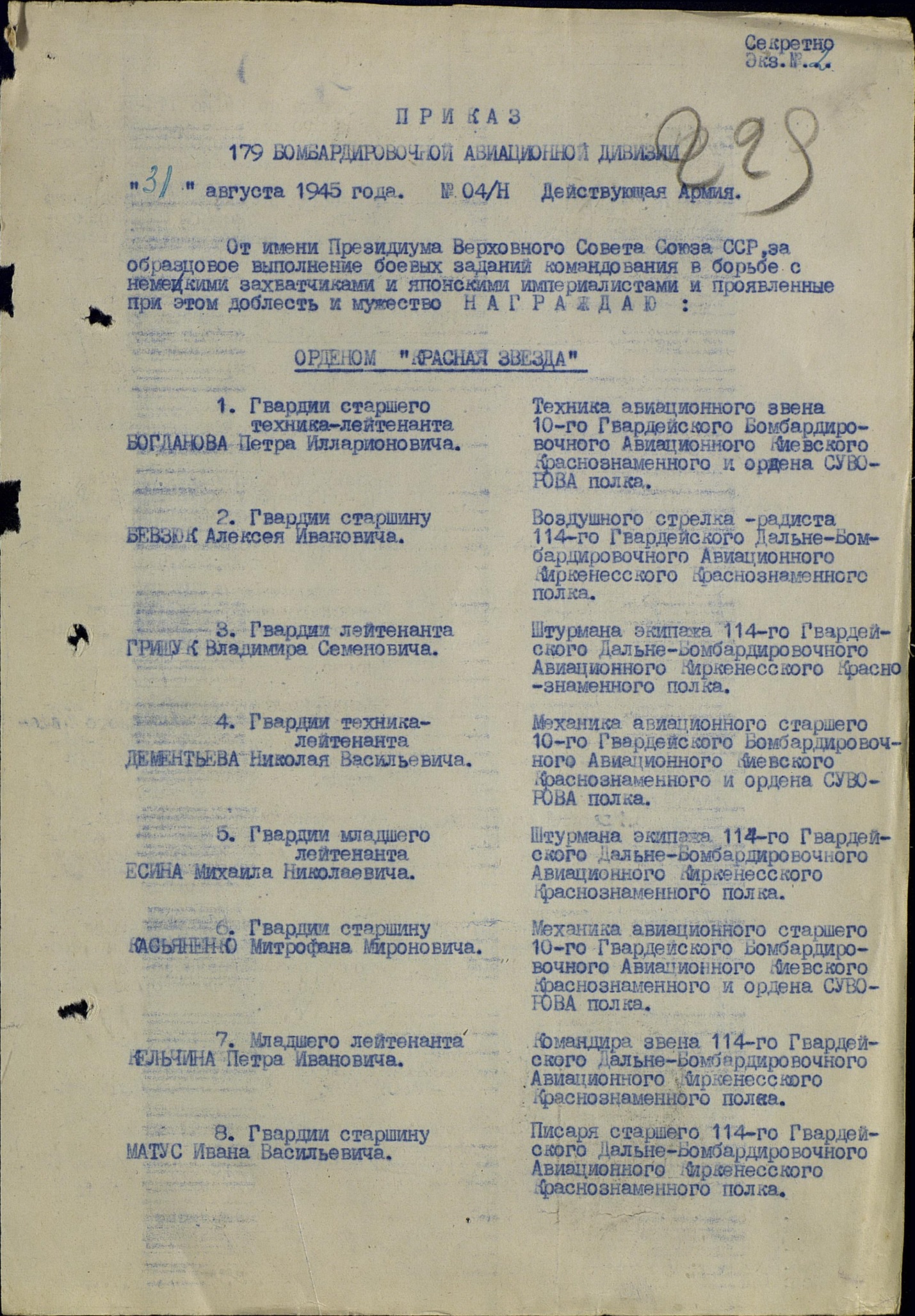 ЕсинМихаил НиколаевичДата рождения__.__.1915Место рожденияТамбовская обл., Кирсановский р-н, с. КобякиНаименование наградыОрден Отечественной войны II степениАрхивЦАМОКартотекаЮбилейная картотека награжденийРасположение документашкаф 17, ящик 20Номер документа74Дата документа06.04.1985Автор документаМинистр обороны СССР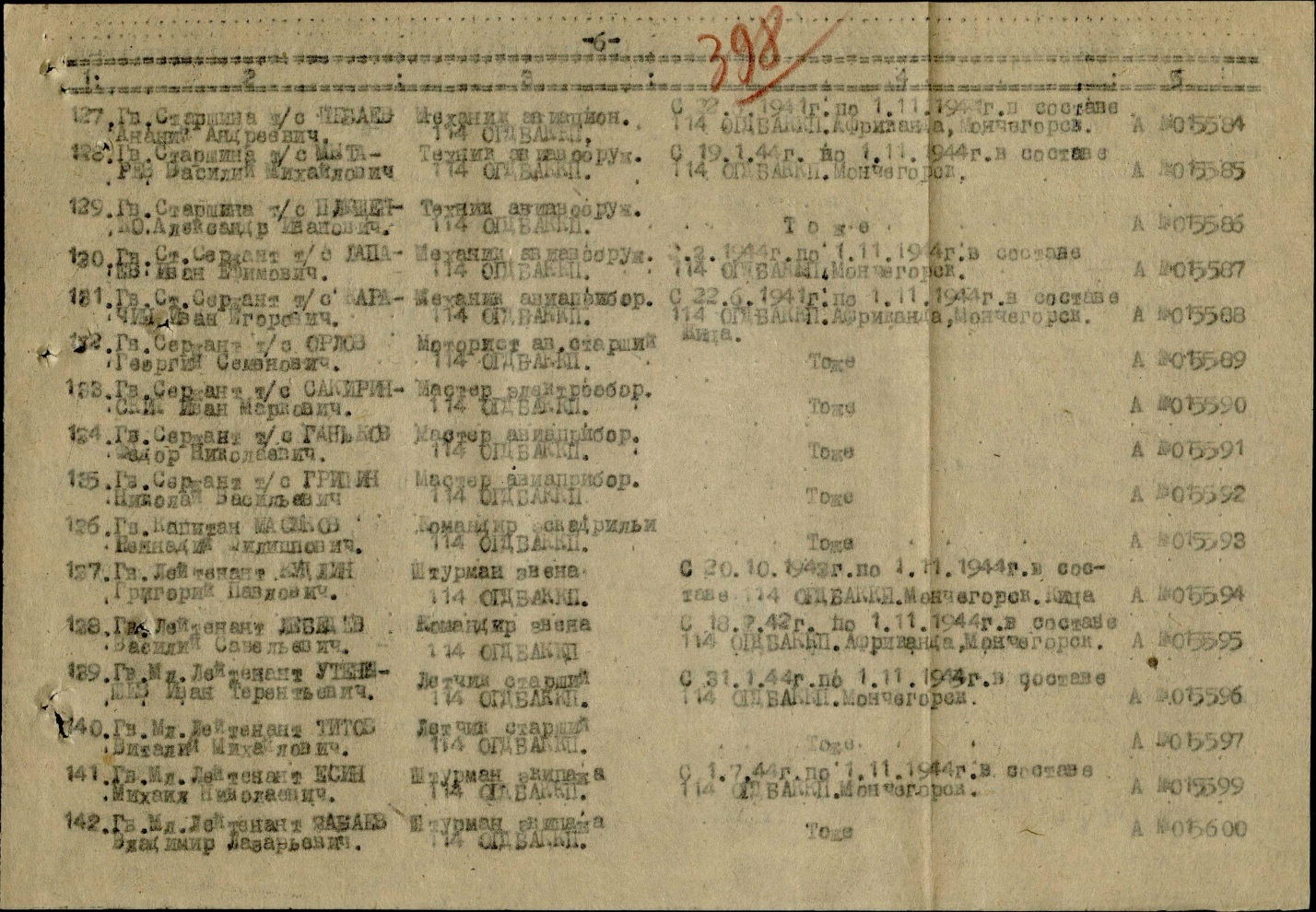 